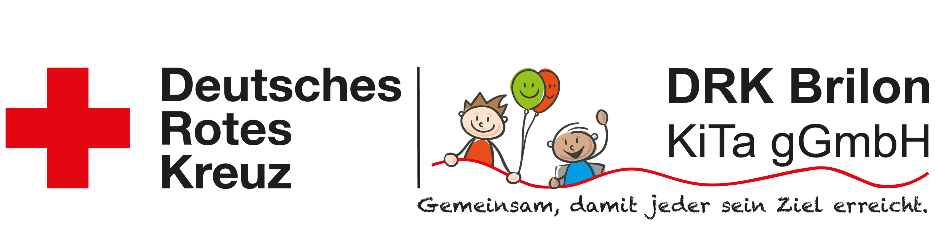 Muster-Qualitätsziele des DRK-Kreisverbandeszum QualitätsmanagementEin positives Profil der Kindertageseinrichtung entsteht durch smarte Zielformulierung, festgelegte Leitlinien und pädagogische StandardsZufriedenheit von Kindern, Erziehungsberechtigten, Mitarbeitenden und externen InstitutionenHohe Qualifikation der MitarbeitendenWeiterentwicklung des LeistungsangebotesSchutz von KindernKinder bilden, erziehen und betreuenGemeinsame Förderung von Kindern mit und ohne BehinderungDiese Ziele werden durch folgende Maßnahmen erreicht: ZieleMaßnahmenZufriedenheit der KinderWertschätzende Mitwirkung der Kinder im pädagogischen Alltag (Partizipation, Punkt 11.10)Möglichkeiten zur Beschwerde von Kindern (Punkt 11.11)Jährliche Zufriedenheitsabfragen der Kinder (Punkt 15.1)Gemeinsame Förderung von Kindern mit und ohne Behinderung (Punkt 11.1)Bildung und Förderung der Persönlichkeit eines jeden Kindes (Punkt 10.4) Zufriedenheit der ErziehungsberechtigtenZusammenarbeit mit allen Familien unabhängig von ihrer Rasse oder ethischen Herkunft, ihrer Nationalität, ihres Geschlechtes, ihrer Behinderung, ihrer Religion oder ihrer Weltanschauung (Punkt 14)Beratung und Information der Eltern, insbesondere in Fragen der Bildung und Erziehung in einem partnerschaftlichen und vertrauensvollen Verhältnis Wertschätzende Elternmitwirkung in der Kindertageseinrichtung (Punkt 14.6))Möglichkeit der Beschwerde für Eltern (Punkt 14.7)Jährliche Zufriedenheitsabfrage der Eltern (Punkt 15.2)Zufriedenheit der MitarbeitendenMitwirkung bei der Gestaltung der pädagogischen Arbeit durch die Mitarbeitenden (Punkt 10.8)Möglichkeit der Beschwerde für Mitarbeitende (Punkt 7.9)Fort- und Weiterbildung der Mitarbeitenden (Punkt 7.8)Jährliche Zufriedenheitsabfrage der Mitarbeitenden (Punkt 15.3)Einarbeitungskonzept für neue Mitarbeitende (Punkt 7.7)Jährliche Mitarbeitendengespräche (Punkt 10.8.4)Hohe FehlertoleranzKultur der wertschätzenden Rückmeldung (Punkt 7.5)Vertrauensvolle Zusammenarbeit mit der FachberatungZufriedenheit externer InstitutionenWahrnehmung der Öffentlichkeitsarbeit (Punkt 16)Konstruktive Zusammenarbeit mit angebots- und einrichtungsübergreifenden Organisationen Regelmäßiger Austausch mit angebots- und einrichtungsübergreifenden Organisationen  Hohe Qualifikation der MitarbeitendenFort- und Weiterbildung der Mitarbeitenden (Punkt 7.8)Dienst- und TeambesprechungenJährliche Mitarbeitendengespräche (Punkt 10.8.4)Weiterentwicklung des Leistungs-angebotesReflexion der ZufriedenheitsabfragenFort- und WeiterbildungBeobachtung der politischen LageSozialraumanalyseAustausch und Ideenbörse für Kinder, Eltern, Mitarbeitende und TrägerSchutz von KindernEntwicklung und Umsetzung eines Schutzkonzeptes in der Einrichtung (Punkt 11.8)Kinder bilden, erziehen und betreuenUmsetzung des Bildungs-, Erziehungs- und Betreuungsauftrages (Punkt 11)Gemeinsame Förderung von Kindern mit und ohne BehinderungErarbeitung und Umsetzung einer inklusionspädagogischen Konzeption (Punkt 10.1)